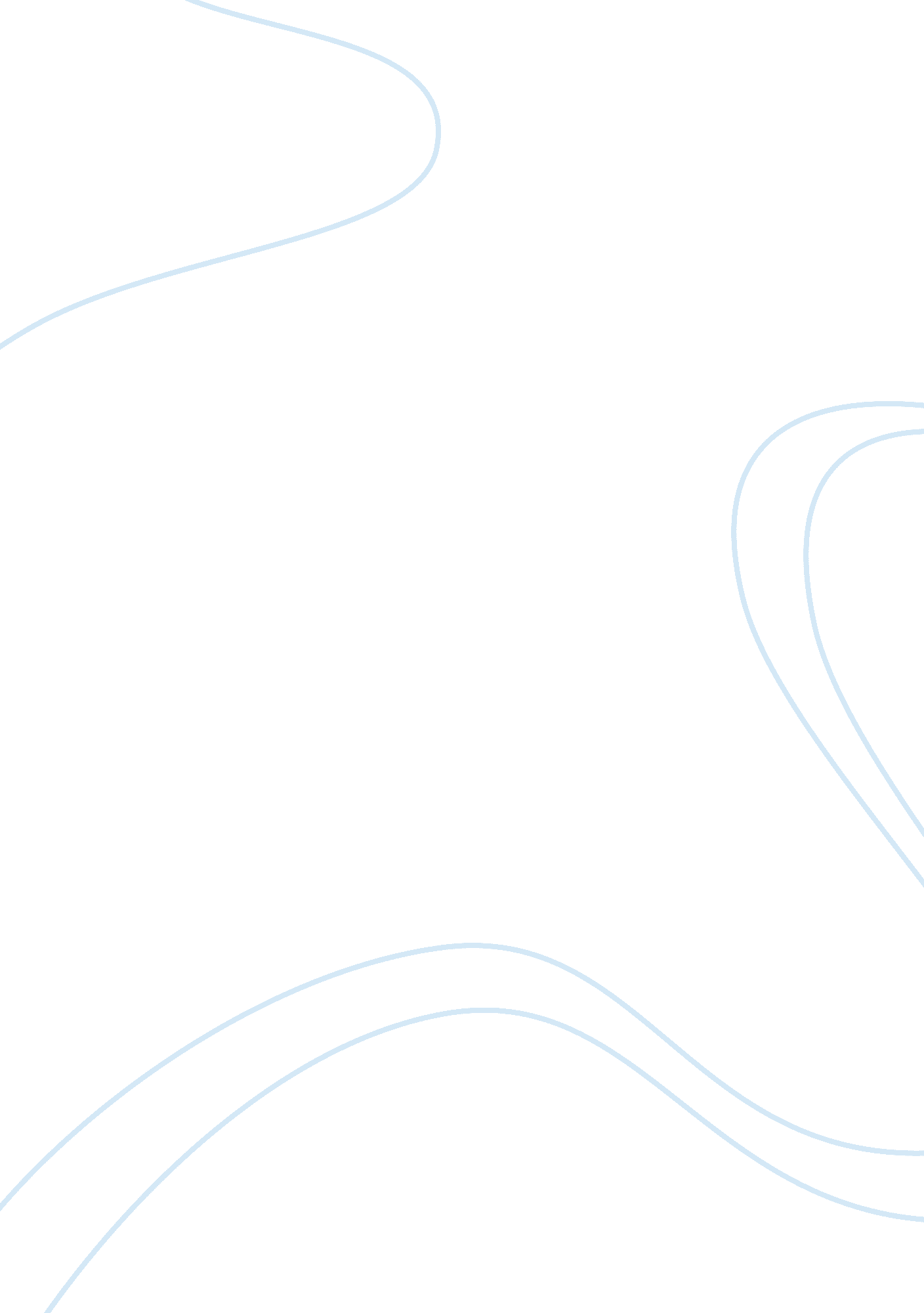 Gas chamber myth uncovered by david coleLiterature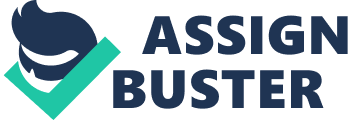 Gas Chamber Myth Uncovered by David Cole The gas chamber stories of Jews being gassed during World War II by Germans are fabrications. We cannot accept evidence told by experiences of people based on fabrications. They should be questioned. Before we believe in any historical evidence, we need to re-evaluate in the context of the society, motives and in the case of Auschwitz camps, propaganda. I agree with David Coles interview and its conclusions that we need to re-examine historical facts because sometimes it is not enough or it is not true. I feel that Cole has provided an excellent insight to us. We have grown up believing the Jews had been mistreated during the War whereas this has not been the case. Re-examination of the facts tells us that the figure of 4 million Jews killed had been as equal as non-Jews. They have not been as atrociously treated at these camps as we believe. This is because we have been fed false information by our government, the allies’ government and propagandas of countries involved in the war against Germany. Coles discovery shows that we should learn to analyze evidence when presented to us before accepting them as true. 
I also feel that by watching Coles interview and how he cross-questioned the officials at the Auschwitz camps, we need to re-write history of the Germans role in the holocaust. Did it exist? Were the gassing rumors true? What benefits did our government have by spreading this type of propaganda? It is important to evaluate these aspects before we accept it as history. This discovery has great significance because the holocaust still has a deep impact on the new generation of Americans. 
Reference 
Cole, David. “ David Cole Interview with Dr Franciszek Piper” Accessed on 16 November 2011 available at: http://www. youtube. com/watch? v= wOZLggdNTSo 